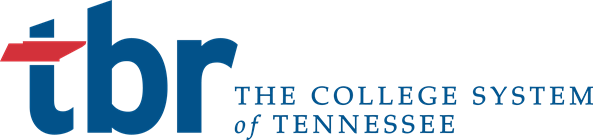 STUDENT ENGAGEMENT, RETENTION AND SUCCESSGRANT ApplicationFall 2017-Spring 2018Deadline for Submission: February 24, 20172017-2018 Student Engagement, Retention, and Success Grant Application Cover Page Project Title:	Institution:	Project Date(s):                                            Amount Requested: $  NEW PROJECT        PREVIOUSLY FUNDEDI. Type of Program	 Pilot Program 			 Program Enhancement			II.   Collaborative Proposal		 Yes					 NoIII.	High Impact Program Yes NoIV. Targeted Population(s) URMAdultVetsStudents with DisabilitiesOther (please explain) _________________________Project Title:Institution:Project Team Information2017 – 2018 SERS Grant Critical DatesFebruary 9, 2018 – last day to submit drafts to TBR General Counsel office if applicable (see “Submission Requirements” for additional information)February 24, 2017 - proposal submission deadlineMarch 2017 - proposals selected by committeeJuly 1, 2017 - grant period beginsFebruary 2, 2018 - mid-year report dueApril 28, 2018 – deadline to request extension (see “Post-Award Requirements” for additional requirements)June 30, 2018 - grant period endsSeptember 1, 2018 - end of project reports dueGrant Proposal NarrativeDescribe the targeted student populations: Which specific groups are targeted?What are the retention and success trends for these student groups?How many participants are anticipated for this program?Describe the primary purpose of this project:How does it relate to the goals of the TBR or Institution Completion Agenda, system or campus strategic plan, diversity plan, etc.How will success with the targeted population specifically impact this goal?Explain how the project will enhance student engagement, retention, and/or success. For program enhancement proposals, please provide data to show the success of this project to date.For pilot program proposals, please provide an evidence-based rationale for why this program is expected to positively impact student engagement, retention and/or success.Explain the approach (including timeline and necessary resources) to bring the project to scale, if successful. Outline the steps (including timelines) required to complete the project.Projects must have measurable outcomes in order to determine effectiveness. Outline the assessment plan and specific metrics that will be used to evaluate the outcome of the project.Explain how this project will become self-sustaining and/or how your institution will continue support of the program after the grant period ends.If this is a collaborative project, please identify the collaborators and discuss the nature of the collaboration.What other resources, including in-kind contributions, will be used in conducting this project?2017-2018 SERS Grant Budget SummaryAnticipated number of participants:	 ______________________
Average cost per participant:		 ______________________REQUIRED SIGNATURESProject Director:							Date										
Diversity Contact							Date										
director of grants and sponsored programs				Date											
Provost/Vice President Signature					Date										
President/director							Datefor collaborative grants only:			
										
Collaborative partner, title						Date										
collaborative partner, title						DateNameDepartmentMailing AddressPhoneEmailRole in the projectProject LeaderEXPENSE OBJECT LINE-ITEM CATEGORY (detailed schedule(s) attached as applicable)EXPENSE OBJECT LINE-ITEM CATEGORY (detailed schedule(s) attached as applicable)EXPENSE OBJECT LINE-ITEM CATEGORY (detailed schedule(s) attached as applicable)EXPENSE OBJECT LINE-ITEM CATEGORY (detailed schedule(s) attached as applicable)ORIGINAL GRANT REQUESTORIGINAL GRANT REQUESTTOTALPROJECTTOTALPROJECT1SalariesSalaries(detailattached)(detailattached)$0.00$0.00$0.00$0.002StudentWagesStudentWages(detailattached)(detailattached)$0.00$0.00$0.00$0.003BenefitsBenefits(detailattached)(detailattached)$0.00$0.00$0.00$0.004HonorariaHonoraria(detailattached)(detailattached)$0.00$0.00$0.00$0.005SuppliesSupplies(detailattached)(detailattached)$0.00$0.00$0.00$0.006FoodFood(detailattached)(detailattached)$0.00$0.00$0.00$0.007FacilitiesFacilities(detailattached)(detailattached)$0.00$0.00$0.00$0.008Travel/ConferencesTravel/Conferences(detailattached)(detailattached)$0.00$0.00$0.00$0.009StipendsStipends(detailattached)(detailattached)$0.00$0.00$0.00$0.0010Other(Specify)Other(Specify)(detailattached)(detailattached)$0.00$0.00$0.00$0.0011TotalIn-KindExpenseTotalIn-KindExpense(detail attached) (detail attached) $0.00$0.00$0.00$0.0012GRANDTOTALGRANDTOTALGRANDTOTALGRANDTOTAL$0.00$0.00$0.00$0.00GRANTBUDGETDETAILGRANTBUDGETDETAILLINE-ITEMDETAILFOR:SALARIESAMOUNTTOTAL$0.00LINE-ITEMDETAILFOR:STUDENTWAGESTOTAL$0.00LINE-ITEMDETAILFOR:BENEFITSAMOUNTTOTAL$0.00LINE-ITEMDETAILFOR:HONORARIAAMOUNTTOTAL$0.00LINE-ITEMDETAILFOR:SUPPLIESAMOUNTTOTAL$0.00LINE-ITEMDETAILFOR:FOODAMOUNTTOTAL$0.00LINE-ITEMDETAILFOR:FACILITIESAMOUNTTOTAL$0.00LINE-ITEMDETAILFOR:TRAVEL/CONFERENCESAMOUNTTOTAL$0.00LINE-ITEMDETAILFOR:STIPENDSAMOUNTTOTAL$0.00LINE-ITEMDETAILFOR:OTHERAMOUNTTOTAL$0.00